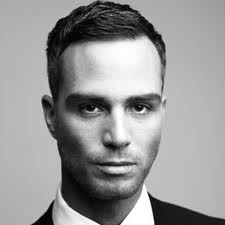 Address:	123 Park Ave, 	Michigan (MI) 69789Phone:	(123) 456 78 99Email:	info@hloom.comWebsite:	www.hoom.comSkype:	hloom Bachelors of Business Management in Project Management FrameworkUniversity of Phoenix - Phoenix, AZDecember 2009Bachelor of Science in Management Information SystemsUniversity of Wisconsin - Eau Claire, WIDecember 1990Sed velit urna	Interdum vel	Ultricies vel	Faucibus at	Quam est	Donec elit	Consectetuer eget	Business Systems AnalystCognizant Technology Solutions20012 – PresentIn fermentum, lorem non cursusporttitor, diamur naacc um san lacus, sedinter dumwi sinibhn ecnisl.Ut tincidunt volutpat urna.Mauris eleifend nulla eget mauris.Project CoordinatorSouth Carolina Child Support Services2002 – 2012In fermentum, lorem non cursus porttitor, diam urnaa cumsa nlacus, sedinter dum wisinibh nec nisl.Ut tincidunt volutpat urna.Curabitur posuere quam vel nibh.AnalystMercy Health Systems2001 – 2002In fermentum, lorem non cursusporttitor, diamu rnaaccu msan lacus, sedin terdumwi sini bhnecnisl.Sed cursus quam id felis.Curabitur posuere quam vel nibh.Proin semper, ante vitae	YearSollicitudin posuere	Year – YearMetus quam iaculis nibh	Year